Daffodil International University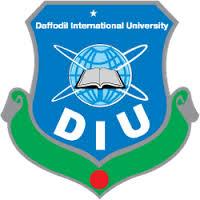 Faculty of Science and Information TechnologyDepartment of Environmental Science & Disaster ManagementSection Wise Registration	Semester: Summer-2021	Level-1 Term-1 (10) 33th Batch (New Batch)Level-1 Term-1 (10) 33th Batch (New Batch)Level-1 Term-1 (10) 33th Batch (New Batch)Course CodeCourse TitleCredit	ENG 101Communicative English-1 3ESDM 101Introduction to Environmental Science and Disaster Management3ESDM 102Geography and Environment3ESDM 204Statistics for Environmental Sciences3Level-1 Term-2 (06) 32nd Batch (Touhid)Level-1 Term-2 (06) 32nd Batch (Touhid)Level-1 Term-2 (06) 32nd Batch (Touhid)Course CodeCourse TitleCredit	ENG 102Communicative English-2 3ESDM 101Introduction to Environmental Science and Disaster Management3ESDM 204Statistics for Environmental Sciences3ESDM 303Coastal and Marine Environmental Management3Level-1 Term-3 (08) 31st Batch (Nafi)Level-1 Term-3 (08) 31st Batch (Nafi)Level-1 Term-3 (08) 31st Batch (Nafi)Course CodeCourse TitleCreditESDM 204Statistics for Environmental Sciences3ESDM 103Soil and Environment3ESDM 207Fundamentals of Earth Science3ESDM 302Water Resource Planning and Management3Level-2 Term-1 (35) 29th Batch (Sadik) ALevel-2 Term-1 (35) 29th Batch (Sadik) ALevel-2 Term-1 (35) 29th Batch (Sadik) ACourse CodeCourse TitleCreditBIO 101Environmental Biology with Lab4ESDM 208 Fundamentals of Hydrosphere3ESDM 407Environmental Laws and Ethics3	 	ESDM 209Climatic Disaster Management3Level-2 Term-2 (06) 28th Batch (Jadid)Level-2 Term-2 (06) 28th Batch (Jadid)Level-2 Term-2 (06) 28th Batch (Jadid)Course CodeCourse TitleCreditESDM 405Public Health and Environment3ESDM 206Environmental Hazard and Disaster Management3ESDM 306Environmental Impact Assessment3ESDM 103Soil and Environment3Level-2 Term-3 (16) 27th Batch (Mehedi)Level-2 Term-3 (16) 27th Batch (Mehedi)Level-2 Term-3 (16) 27th Batch (Mehedi)Course CodeCourse TitleCreditESDM 405Public Health and Environment3ESDM 206Environmental Hazard and Disaster Management3ESDM 306Environmental Impact Assessment3ESDM 307 Environmental Monitoring and Auditing3Level-3 Term-1 (18)26th Batch (Sifat)Level-3 Term-1 (18)26th Batch (Sifat)Level-3 Term-1 (18)26th Batch (Sifat)Course CodeCourse TitleCreditGIS 101Introduction to Geographic Information System with Lab4ESDM 406 Gender and Environment3ESDM 206Environmental Hazard and Disaster Management3ESDM 305Urban Environmental Issues and Planning3Level-3 Term-2 (12) 25th Batch (Nishad)Level-3 Term-2 (12) 25th Batch (Nishad)Level-3 Term-2 (12) 25th Batch (Nishad)Course CodeCourse TitleCreditESDM 201Environmental Engineering 3CIS 301Database System Concepts with Lab4ESDM 403Research Methods (Project Design)2ESDM 202Environmental Chemistry with Lab4Level-3 Term-3 (08) 24th Batch (Tusher)Level-3 Term-3 (08) 24th Batch (Tusher)Level-3 Term-3 (08) 24th Batch (Tusher)Course CodeCourse TitleCreditESDM 202Environmental Chemistry with Lab4ESDM 403Research Methods (Project Design)2ESDM 404Seminar Pre-Approved Topic1ESDM 406Gender and Environment3Level-4 Term-1 (18) 23th Batch (Isteak)Level-4 Term-1 (18) 23th Batch (Isteak)Level-4 Term-1 (18) 23th Batch (Isteak)Course CodeCourse TitleCreditESDM 410Project and Seminar6